Great Bradley Church, Suffolk: Grave Number 132Thomas NiceThomas Nice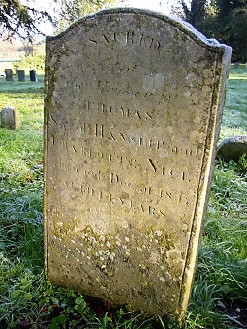 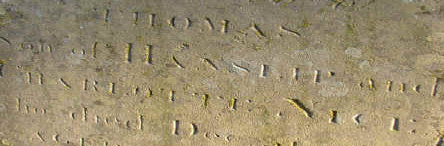 